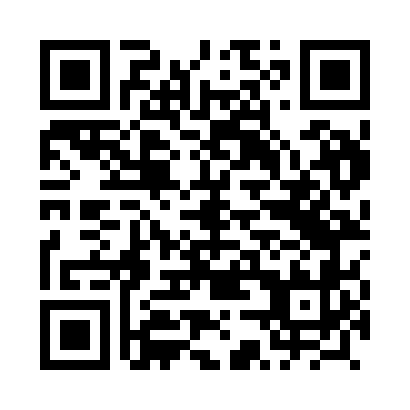 Prayer times for Lubecko, PolandWed 1 May 2024 - Fri 31 May 2024High Latitude Method: Angle Based RulePrayer Calculation Method: Muslim World LeagueAsar Calculation Method: HanafiPrayer times provided by https://www.salahtimes.comDateDayFajrSunriseDhuhrAsrMaghribIsha1Wed2:555:1912:425:498:0710:212Thu2:525:1712:425:508:0810:243Fri2:485:1512:425:518:1010:264Sat2:455:1412:425:528:1110:295Sun2:415:1212:425:538:1310:326Mon2:385:1012:425:548:1510:357Tue2:345:0912:425:548:1610:388Wed2:315:0712:425:558:1810:429Thu2:275:0512:425:568:1910:4510Fri2:275:0412:425:578:2110:4811Sat2:265:0212:425:588:2210:5012Sun2:265:0112:425:598:2410:5013Mon2:254:5912:426:008:2510:5114Tue2:244:5812:426:018:2710:5115Wed2:244:5612:426:028:2810:5216Thu2:234:5512:426:028:2910:5317Fri2:234:5312:426:038:3110:5318Sat2:224:5212:426:048:3210:5419Sun2:224:5112:426:058:3410:5520Mon2:214:5012:426:068:3510:5521Tue2:214:4812:426:078:3610:5622Wed2:204:4712:426:078:3810:5623Thu2:204:4612:426:088:3910:5724Fri2:204:4512:426:098:4010:5825Sat2:194:4412:426:108:4210:5826Sun2:194:4312:436:108:4310:5927Mon2:184:4212:436:118:4410:5928Tue2:184:4112:436:128:4511:0029Wed2:184:4012:436:128:4611:0030Thu2:184:3912:436:138:4711:0131Fri2:174:3812:436:148:4811:02